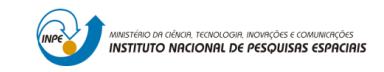 População, Espaço e Ambiente (SER-457)Mestranda: Nayla Ingrid Ramos Martins – 995807/2019Proposta:  O trabalho consistirá na análise dos impactos dos fluxos migratórios dos habitantes das zonas rurais para as zonas urbanas na transformação do território da Região Metropolitana do Vale do Paraíba. A partir de dados populacionais, censitários e de uso e cobertura do solo, com o intuito da criação de cenários estratégicos para diferentes momentos (1991, 2000 e 2010), conforme o conceito territorialista (Magnaghi, 2005). Atenta-se para o estudo da relação da agricultura de subsistência e os processos de industrialização e expansão urbana no Vale do Paraíba, ao buscar identificar fatores que contribuam para a gestão do patrimônio territorial, assim como os impactos causados por esta transição.